KАРАР                                                                               ПОСТАНОВЛЕНИЕ          «02» сентябрь 2019 йыл                       № 64              «02» сентября  2019 годаОб участии в  районном конкурсе «Трезвое село 2019 года»среди сельских поселений муниципального районаЯнаульский район Республики Башкортостан      С целю пропаганды и установления трезвого, здорового образа жизни, укрепления семейных ценностей, воспитания подрастающего поколения  в духе трезвости, профилактики потребления алкоголя и наркотиков, табакокурения  в молодежной среде; на основании решения схода граждан с.Барабановка об участии в районном конкурсе «Трезвое село» Администрация сельского поселения Сандугачевский сельсовет муниципального района Янаульский район Республики Башкортостан  ПОСТАНОВЛЯЕТ:1.Принять участие в районном конкурсе «Трезвое село 2019года».2.Утвердить организационный комитет по подготовке и проведению конкурса «Трезвое село 2019 года » в с.Барабановка (Приложение №1).3.Утвердить план мероприятий по подготовке и проведению конкурса «Трезвое село 2019 года» в с.Барабановка (Приложение №2).4. Контроль за исполнением настоящего постановления оставляю за собой.Главасельского поселения                                                                   Т.Ш. КуснияровПриложение № 1                                                         к распоряжению Администрации                                                        сельского поселения Сандугачевский сельсовет                                                        муниципального района Янаульский район                                                        Республики Башкортостан                                                        от  02 сентября 2019 года № 09СОСТАВорганизационного комитета по подготовке и проведению конкурса  «Трезвое село 2019 года » в с.Барабановка сельского  поселения Сандугачевский сельсовет муниципального района Янаульский район Республики БашкортостанПредседатель группы      Куснияров Тимерзян Шаримзянович  – глава сельского поселения Члены группы Гафиуллина Лиана Федоровна  - управляющий делами администрации сельского поселенияМиргалиев Ильшат Зайкатович – директор МБОУ СОШ с. Сандугач   ( по согласованию)                     Тимиршина Людмила Валиевна- заместитель директора по воспитательной работе (по согласованию)Рахимова Клара Гильсоновна  - социальный педагог.                                                    Мухаметшина Н.И.-библиотекарь Сандугачевской сельской  библиотеки   ( по согласованию)                                                        Касфатова Савина Каримовна -библиотекарь  Барабановской сельской библиотеки  ( по согласованию)                                                                                                    Кусниярова Надежда Григорьевна- культорганизатор Барабановского СК( по согласованию)Рахимзянова Наталья Леонидовна- фельдшер Барабановского ФАПа(по согласованию)Абдуллин Эдуард Фамитдинович- староста деревниПриложение № 2 к постановлению Администрации сельского поселения Сандугачевскийсельсовет муниципального района  Янаульский район Республики Башкортостанот  02 сентября 2019 года № 64План проведения мероприятий по подготовке и проведению конкурса «Трезвое село 2019 года» в с.Барабановка сельского поселения Сандугачевский сельсовет муниципального района Янаульский район РБГлава сельского поселения                                                                     Т.Ш.КуснияровБАШKОРТОСТАН  РЕСПУБЛИКАҺЫЯҢАУЫЛ  РАЙОНЫМУНИЦИПАЛЬ РАЙОНЫНЫҢҺАНДУҒАС АУЫЛ СОВЕТЫ АУЫЛ БИЛӘМӘҺЕ ХАКИМИӘТЕ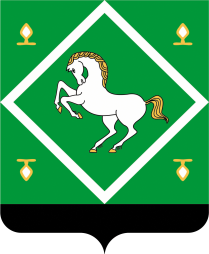 АДМИНИСТРАЦИЯСЕЛЬСКОГО ПОСЕЛЕНИЯ САНДУГАЧЕВСКИЙ  СЕЛЬСОВЕТ МУНИЦИПАЛЬНОГО  РАЙОНАЯНАУЛЬСКИЙ РАЙОНРЕСПУБЛИКИ БАШКОРТОСТАН№Наименование мероприятияДата проведенияМесто проведенияОтветственные (по согласованию)1Проведение схода граждан в с.Барабановка  об участии в конкурсе  «Трезвое село-2019 года»05.09.2019 СДК с.БарабановкаАдминистрация СП, фельдшер, кульработники библиотекарь2Мероприятие, посвященное к Всероссийскому дню трезвости «В трезвости – сила». Оформление тематической полки «Трезвость – норма жизни». Изготовление и распространение памяток среди молодежи Акция «О вреде алкоголя»11.09.- 15.09.2019октябрь 2019Сандугачевская и Барабановская сельские библиотекиКасфатова С.К.Мухаметшина Н.И.3Выставка информационных материалов « Я выбираю трезвость», посвященная пропаганде здорового образа жизни, профилактике наркомании, алкоголизма, табакокурения.октябрь 2019Барабановский сельский клуб Кусниярова Н.Г. Касфатова С.К.4Проведение  «трезвых» мероприятий:1). «День мудрости и добра»  с участием пожилых, уважаемых граждан села2). Концерт ко дню матери «Сердечко для мамы», 3)Лекция  «Трезвость родителей – здоровье детей!»1.10.2019 16 ноябрь 2019Барабановский сельский клубБарабановский сельский клуб,  библиотека и МБДОУ ДС «Кояшкай» с.Истяк дошкольная группа в с. БарабановкаКусниярова Н.Г. Касфатова С.К.Кусниярова Н.Г. Касфатова С.К.Гадиятова А.А.Рахимзянова Н.Л.5Показ видеороликов, посвященных здоровому образу жизни, развитию физкультуры, спорта и молодежному туризмуоктябрь 2019Барабановская сельская библиотекаКасфатова С.К.6Мероприятие «Международный день отказа от курения», беседа, акция, тематическая полка.19.11.2019Барабановская сельская библиотекаКасфатова С.К.7Работа с гражданами и семьями, производящими и злоупотребляющими алкоголем  а) подготовка списков;б) индивидуальные беседы в) рейды по домам граждан, занимающимися самогоноварением и его реализацией;г) содействие в кодировании желающих избавиться от употребления алкоголя и табака.октябрь 2019с.БарабановкаАдминистрация СП, представители Женсовета, Совета ветеранов, участкового уполномоченный полиции, фельдшер 8Выступление фельдшера на сходе, посвященный пропаганде здорового образа жизни - сокращение употребления алкоголя, табака и борьбе с наркоманией  в населенных пунктах СПноябрь 2019 Барабановский сельский клуб Фельдшер ФАП с.Барабановка  Рахзимзянова Н.Л.9Мероприятия МБОУ СОШ с.Барабановка:Родительское собрание «Трезвость родителей- здоровье детей», Классные часы «Мы за ЗОЖ» ,День  здоровья«День матери»  семейный спортивный праздник в начальных классахМероприятия на 100-летие Республики :-выставка по родному краю--конкурс сочинений «О родном крае» по формированию здорового образа жизни учащихся с использованием наглядных агитационных материалов, демонстрацией видеофильмов и слайдов.19.09.2019октябрь 2019ноябрь 2019октябрь 2019МБОУ СОШ с.БарабановкаМиргалиев И.З.Тимиршина Л.В. классные руководители10Легкоатлетический кросс с участием школьников по девизом: «Спорт – за трезвость»сентябрь 2019МБОУ СОШ с.БарабановкаМиргалиев И.З.физкрук11Фото-презентация семей, отдельных граждан в населенных пунктах и на стенде администрации СП, ведущих здоровый образ жизни под названием «Гордость деревни».ноябрь 2019Барабановский сельский клуб Куснияров Т.Ш.12Размещение в сети Интернет (сайты, соцсети и др.) материалов о проводимых мероприятиях, направленных на пропаганду трезвого образа жизнив течение конкурсаАдминистрация СП13Проведение встречи (беседы с индивидуальными предпринимателями  сельского поселения, реализующими алкогольную продукцию и табак. О сокращении реализации алкоголя и табака сентябрь- ноябрь 2019Торговые точки с.БарабановкаАдминистрация СП,  директор школы, зав.детского сада, Женсовет, Совет ветеранов 